Recovering Username and passwordIf you don’t know or recall your SPU Username, click Need help in the bottom right corner: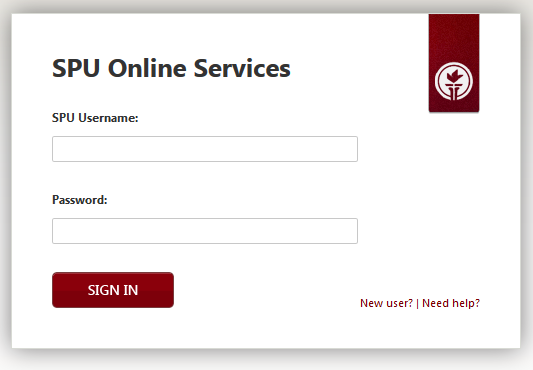 Click on Recover Username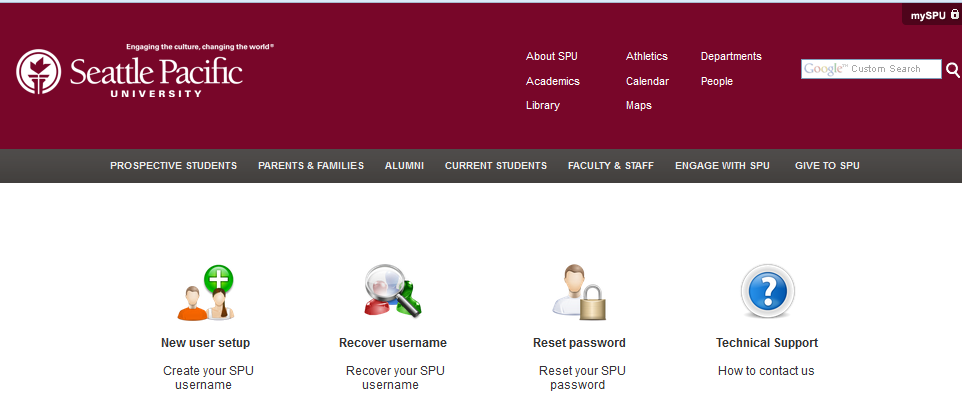 Enter your email address and click Lookup SPU Username: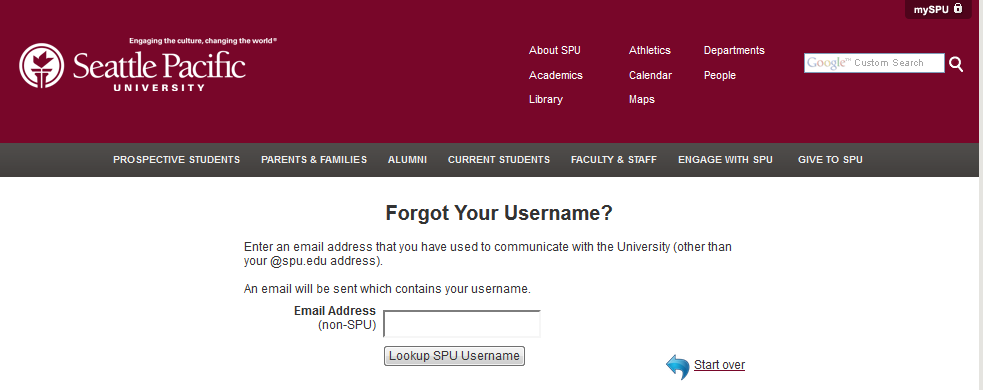 You will be sent an email with the following information. Your SPU Username will be listed. In this example, the actual username was redacted for privacy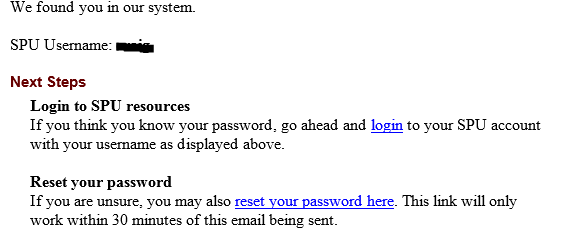 